39th WEDC International Conference Capacity Development WorkshopsDay four (Thursday) and day five of the conference (Friday) will incorporate capacity development workshops on hot topics.  We invite those involved in the development of capacity in the Water, Sanitation and Hygiene sector to join us and demonstrate their skills and experience through the design and delivery of high quality and relevant capacity development workshops to be held on Thursday 14th and Friday 15th July, as either a half or full day session.Attendees can sign up to attend courses of particular interest to them, with confidence to know that training provided will be relevant, of high quality, and delivered by qualified professionals.This provides a great opportunity for experienced training organisations to extend their capacity building in the sector to conference attendees and locally based staff.Applications should be submitted by 1st February 2016.  A draft capacity development programme will be developed in May.Proposers must:Be experienced providers of training – should be known and competent, (please provide full names of institutions and staff, their experience and qualifications);Outline planned learning outcomes which will meet identified and stated needs;Provide session plans which demonstrate accommodating a range of learning styles and which incorporate participant feedback and evaluation;Explain who the capacity development workshop is suitable for – that is what is assumed existing knowledge/level of education;State a minimum or maximum number of participants, preferred room size, layout and other requirements;Explain how travel, accommodation and any other costs will be met.  The conference organisers will provide facilities and refreshments but no other funding for workshop presenters.Please note typically our programme runs, this will be confirmed later:08:30 – 10:00 	– Session 110:00 – 10:30 	– Coffee break10.30 – 12:00 	– Session 212:00 – 13:30 	– Lunch 13:30 – 15:00 	– Session 315:00 – 15:30 	– Coffee break15:30 – 17:00 	– Session 439th WEDC International Conference Capacity Development Workshop Application form for Proposers:
Water, Engineering and Development Centre
The John Pickford Building
School of Civil and Building Engineering
Loughborough University 
Leicestershire LE11 3TU UKt:	+ (0) 1509 222885	
e:	wedc.conf@Lboro.ac.uk 	wedc@Lboro.ac.uk	w:	http://wedc.Lboro.ac.uk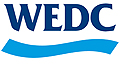 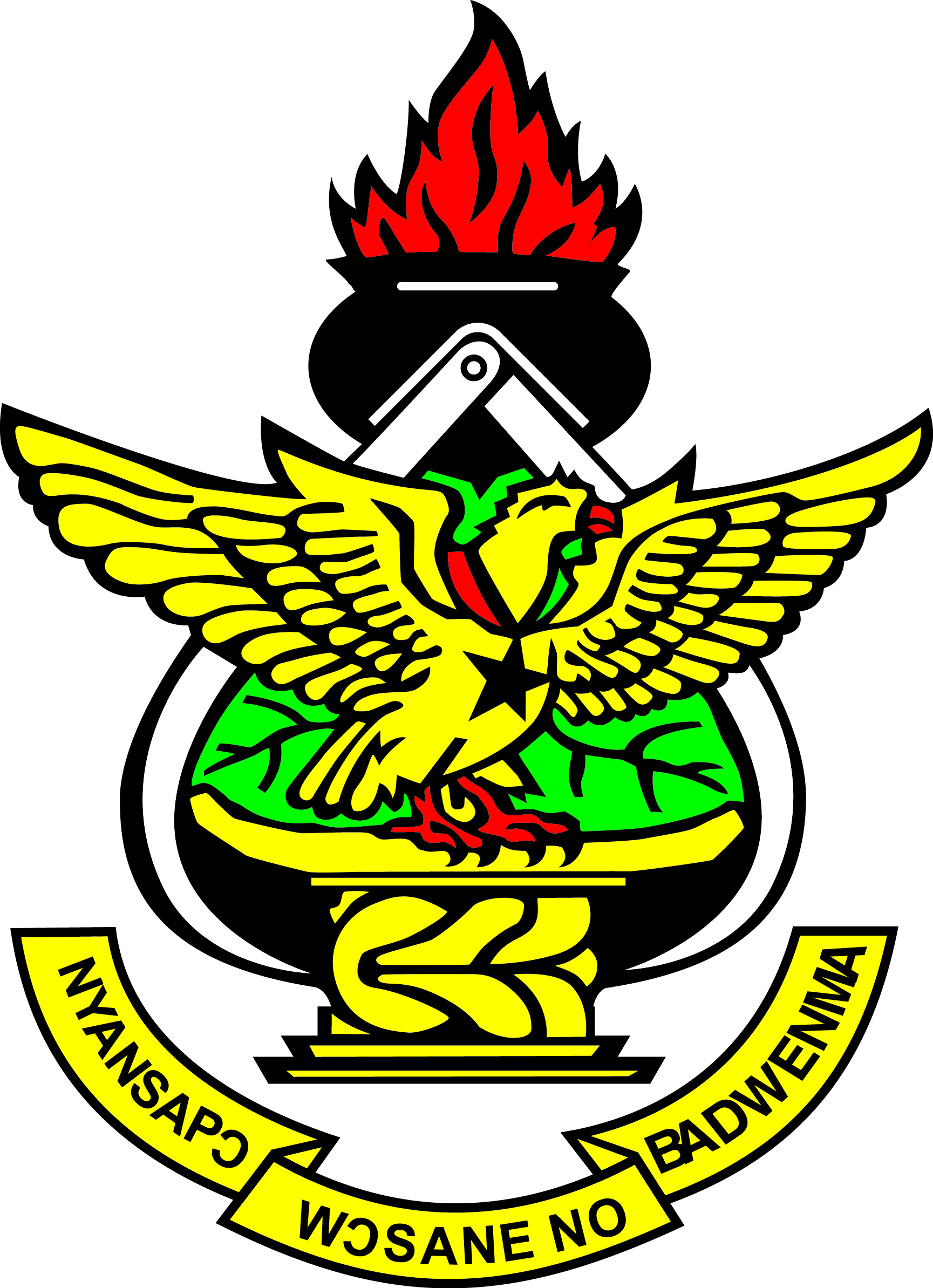 Title of Capacity Development Workshop:Contact detailsContact detailsName of proposing organization/sName of Contact PersonAddressEmail addressTelephone numberSkype contactPractical requirementsPractical requirementsExpected duration: half day/full dayMinimum/ Maximum number of participantsFacilities preferred – which we will try to accommodate but cannot guarantee: please include: preferred room layout/other requirements.  A Projector and flipchart will be provided. We may be able provide Lecture Capture facilities - please indicate if this would be of interest.Staff detailsStaff detailsNames, qualifications and brief description of experience of staff delivering the workshop.  Staff should be experienced providers of training, known and competent.Course detailsCourse detailsAims: A paragraph summarizing the purpose of the course and how it relates to a need/ demand for the WASH sectorIntended audience: Explain who the capacity development workshop is suitable for – what is assumed existing knowledge/ level of education/ experienceIntended Learning Outcomes/Objectives: Please explain in terms of: Knowledge and Understanding Subject Specific Skills …Key transferable skills …Format and Content of Workshop A description of the methods of learning and teaching and the learning styles for each session:Materials to be circulated in advance or after the workshop.A description of any handouts or other supporting documentsMeans of assessment and feedback to students:A description of how the participants (and their employers) can gauge if they can meet the intended learning outcomesMechanism and means of course evaluation:A description of how the trainers will obtain feedback on the course. CostsCostsResourcing:Explain how staff travel, accommodation and any other costs will be met. The conference fees cover facilities and refreshments but no other funding for workshop presenters is available.